                                            Αγαπώ τα γράμματα Είμαι μικρός στ’ ανάστημα,                                          μικρός στην ηλικία,                                          μα αγαπώ τα γράμματα,                                          μ’ αρέσουν τα βιβλία.                                          Και τα παιχνίδια αγαπώ,                                          τους φίλους μου που παίζω,                                          μα πιο πολύ τα γράμματα                                           που στο σχολείο μαθαίνω.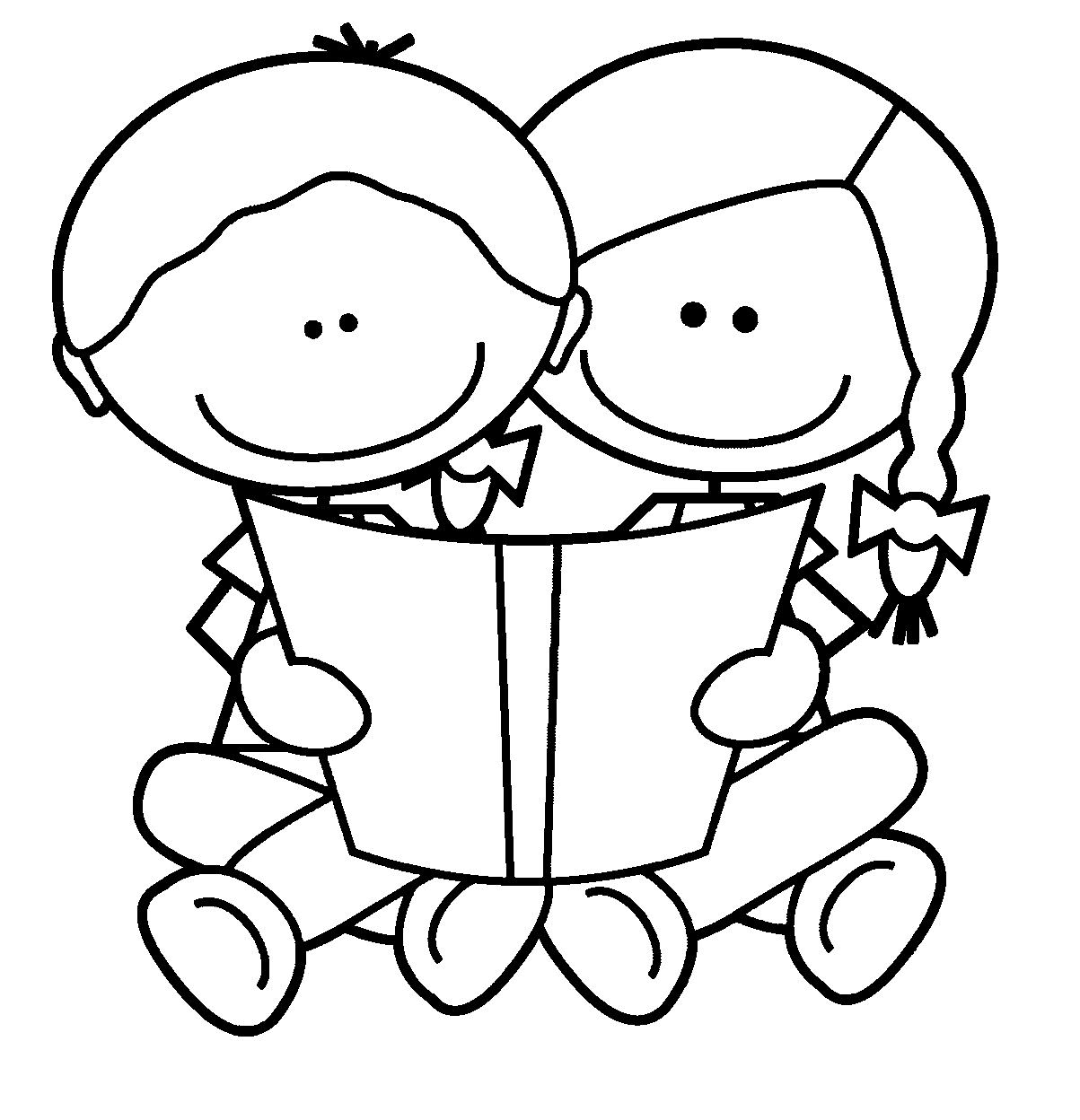 